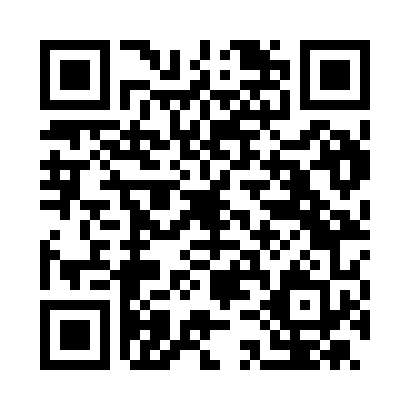 Prayer times for Alberona, ItalyWed 1 May 2024 - Fri 31 May 2024High Latitude Method: Angle Based RulePrayer Calculation Method: Muslim World LeagueAsar Calculation Method: HanafiPrayer times provided by https://www.salahtimes.comDateDayFajrSunriseDhuhrAsrMaghribIsha1Wed4:095:5612:575:537:579:382Thu4:075:5512:565:547:599:393Fri4:065:5412:565:548:009:414Sat4:045:5212:565:558:019:425Sun4:025:5112:565:558:029:446Mon4:005:5012:565:568:039:467Tue3:585:4912:565:578:049:478Wed3:575:4812:565:578:059:499Thu3:555:4712:565:588:069:5010Fri3:535:4512:565:588:079:5211Sat3:525:4412:565:598:089:5312Sun3:505:4312:566:008:099:5513Mon3:485:4212:566:008:109:5614Tue3:475:4112:566:018:119:5815Wed3:455:4012:566:018:1210:0016Thu3:445:3912:566:028:1310:0117Fri3:425:3812:566:028:1410:0318Sat3:415:3712:566:038:1510:0419Sun3:395:3712:566:048:1610:0620Mon3:385:3612:566:048:1710:0721Tue3:365:3512:566:058:1810:0822Wed3:355:3412:566:058:1910:1023Thu3:345:3312:566:068:2010:1124Fri3:325:3312:566:068:2010:1325Sat3:315:3212:576:078:2110:1426Sun3:305:3112:576:078:2210:1527Mon3:295:3112:576:088:2310:1728Tue3:285:3012:576:088:2410:1829Wed3:275:3012:576:098:2510:1930Thu3:255:2912:576:098:2610:2131Fri3:245:2912:576:108:2610:22